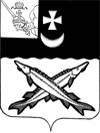 Заключениена проект  решения    Совета города Белозерск о внесении изменений и дополнений в решение Совета города Белозерск от 22.12.2017 № 79 «О бюджете муниципального образования «Город Белозерск» на 2018 год и плановый период 2019 и 2020 годов»                                                                                 от 13 июня  2018 года        Экспертиза проекта решения проведена на основании  п.11 статьи 12 Положения о контрольно-счетной комиссии района, утвержденного решением Представительного Собрания района от 27.02.2008  № 50 (с учетом внесенных изменений и дополнений).                             В результате экспертизы установлено:         1.  Проектом решения предлагается утвердить основные характеристики бюджета поселения на 2018 год:         - общий объем доходов в сумме 36626,7 тыс. руб., что больше ранее утвержденного на 5579,5 тыс. руб.;         - общий объем расходов в сумме 35629,3 тыс. руб., что больше ранее утвержденного на 5966,1 тыс. руб.;         - профицит бюджета поселения в сумме 997,4 тыс. руб.       Проектом не предусмотрено внесение изменений в основные характеристики на 2019-2020 годы.         2. Изложить приложение №1 «Источники внутреннего финансирования дефицита городского бюджета на 2018 год и плановый период 2019 и 2020 годов» в новой редакции.       Нарушений ст.92.1 Бюджетного кодекса РФ «Дефицит бюджета субъекта Российской Федерации, дефицит местного бюджета» не установлено. Предусмотренные источники внутреннего финансирования соответствуют  ст. 96 Бюджетного кодекса РФ «Источники финансирования дефицита местного бюджета».          3. Приложение №2 «Объем доходов муниципального образования «Город Белозерск» на 2018 год и плановый период 2019 и 2020 годов, формируемый за счет налоговых и неналоговых доходов, а также безвозмездных поступлений» изложить в  новой редакции. Предусмотрено увеличение безвозмездных поступлений на 5579,5 тыс. руб., в том числе за счет:- увеличения объема межбюджетных трансфертов, передаваемых бюджетам городских поселений из бюджетов муниципальных районов на осуществление части полномочий по решению вопросов местного значения в соответствии с заключенными соглашениями  на сумму 5579,5 тыс. руб.        4. Приложения  6,7,8  к решению  Совета города Белозерск от 22.12.2017 № 79 «О бюджете муниципального образования «Город Белозерск» на 2018 год и плановый период 2019 и 2020 годов» проектом предлагается  изложить в новой редакции.  Основные изменения коснулись трех разделов бюджетной классификации:       1) планируется увеличение расходов по разделу 01 «общегосударственные расходы» на сумму 1076,2 тыс. руб., из них:	-  по подразделу 0104  расходы увеличиваются на 223,6 тыс. руб. на оплату кредиторской задолженности за электроэнергию (судебное решение);	- по подразделу 0113 расходы увеличиваются на 852,6 тыс. руб. на исполнение судебных актов, уплату иных платежей, иные межбюджетные трансферты.        2)  планируется увеличение расходов по разделу 04 «Национальная экономика» по Дорожному фонду на  5579,5 тыс. руб. Основанием для внесения изменений являются Соглашения между администрацией Белозерского муниципального района и администрацией города Белозерска о предоставлении иных межбюджетных трансфертов из районного бюджета бюджету города Белозерска на увеличение бюджетных ассигнований дорожного фонда МО «Город Белозерск» от 26 марта 2018 года и от 26 января 2018 года  (с учетом  изменений);        3) планируется снижение расходов по разделу  05 «Жилищно-коммунальное хозяйство»   в размере 689,6 тыс. руб. из них:	- на 989,6 тыс. руб. уменьшаются расходы по подразделу «коммунальное хозяйство». Из пояснительной записки следует, что бюджетные ассигнования  снимаются временно и будут восстановлены до конца финансового года.КСК района обращает внимание, что в соответствии с бюджетным законодательством выделение бюджетных ассигнований на принятие новых видов расходных обязательств или увеличение бюджетных ассигнований на исполнение существующих видов расходных обязательств может осуществляться только с начала очередного финансового года при условии включения соответствующих бюджетных ассигнований в закон (решение) о бюджете, либо в текущем финансовом году после внесения соответствующих изменений в закон (решение) о бюджете при наличии соответствующих источников дополнительных поступлений в бюджет и (или) при сокращении бюджетных ассигнований по отдельным статьям расходов бюджета, при этом необходимо соблюдать статью 219 Бюджетного кодекса РФ;	- на 300,0 тыс. руб. увеличиваются расходы по подразделу «благоустройство» на оплату электроэнергии.       5. Приложение 9 к первоначальному решению  Совета города Белозерск изложить в новой редакции, увеличив объем межбюджетных трансфертов на 37,4 тыс. руб. (Соглашение№17 от 20.03.2018)        6. Приложение 10 к решению  Совета города Белозерск изложить в новой редакции. Изменение касается увеличения объема доходов и распределения бюджетных ассигнований Дорожного фонда на сумму 5579,5тыс. руб.Выводы и предложения:1. Представленный проект решения Совета города Белозерск о внесении изменений и дополнений в решение Совета города Белозерск от 22.12.2017 № 79 «О бюджете муниципального образования «Город Белозерск» на 2018 год и плановый период 2019 и 2020 годов» не противоречит бюджетному законодательству.2. В ходе проведения анализа предлагаемых изменений фактов, которые в дальнейшем могут привести к нарушению бюджетного законодательства, не установлено, за исключением предлагаемых изменений по подразделу «коммунальное хозяйство». Из пояснительной записки к проекту решения, Предоставленной  финансовым управлением района  следует, что  бюджетные ассигнования в сумме 989,6 тыс. рублей в течение финансового года должны быть восстановлены.  Предлагаем  Совету города Белозерск    взять   под контроль факт восстановления  вышеуказанных  бюджетных ассигнований.Председатель КСК района:                                                 Н.А.Спажева